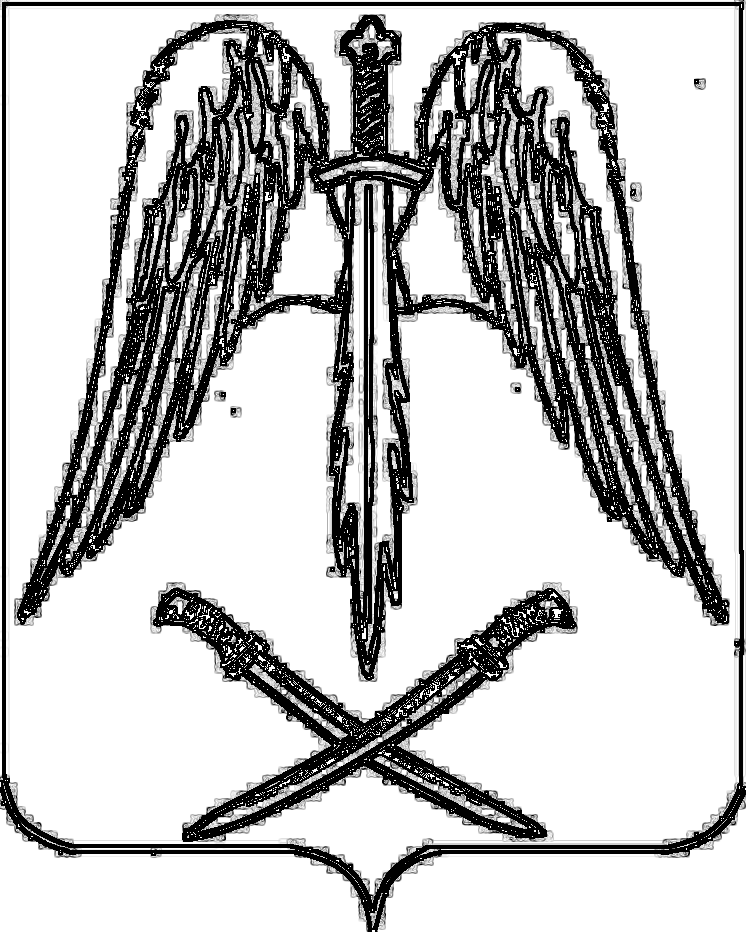 ПОСТАНОВЛЕНИЕ       АДМИНИСТРАЦИИ АРХАНГЕЛЬСКОГО СЕЛЬСКОГО ПОСЕЛЕНИЯ ТИХОРЕЦКОГО РАЙОНАот 21.03.2019                                                                                                    № 41станица АрхангельскаяО внесении изменений в постановление администрации Архангельского сельского поселения Тихорецкого района                         от 24 октября 2017 года № 123 «Об утверждении Порядка аккумулирования средств заинтересованных лиц, направляемых на выполнение минимального, дополнительного перечней работ по благоустройству дворовых территорий в рамках муниципальной программы Архангельского сельского поселения Тихорецкого района «Формирование современной городской среды» на 2018-2022 годы»Во исполнении Указа Президента Российской Федерации                                  от 7 мая 2018 года №204 «О национальных целях и стратегических задачах развития Российской Федерации на период до 2024 года», письма Министерства топливно- энергетического комплекса и жилищно- коммунального хозяйства Краснодарского края №70.17-08-703/19                             от 29 января 2019 года,  п о с т а н о в л я ю:1.Внести в постановление администрации Архангельского сельского поселения Тихорецкого района от 24 октября 2017 года № 123                           «Об утверждении Порядка аккумулирования средств заинтересованных лиц, направляемых на выполнение минимального, дополнительного перечней работ по благоустройству дворовых территорий в рамках муниципальной программы Архангельского сельского поселения Тихорецкого района «Формирование современной городской среды» на 2018-2022 годы» следующие изменения:1.1. В наименовании и тексте настоящего постановления,                    приложении №  1 слова «на 2018-2022 годы» заменить словами «на 2018-2024 годы».1.2. В приложении № 1 в пункте 4 подпункте 4.2 слова «до 31 декабря 2018 года» заменить словами «до 31 декабря текущего года».2. Начальнику общего отдела  администрации Архангельского сельского поселения Тихорецкого района  (Черемисина) обеспечить официальное обнародование  настоящего постановления в установленном порядке и его размещение на официальном сайте администрации Архангельского сельского поселения Тихорецкого района в информационно-телекоммуникационной сети «Интернет».3.Постановление вступает в силу со дня официального обнародования.Глава Архангельского сельского поселенияТихорецкого района                                                                             Е.М. Абашкин